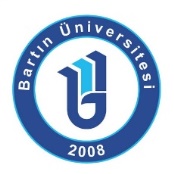 BARTIN ÜNİVERSİTESİMÜHENDİSLİK, MİMARLIK VE TASARIM FAKÜLTESİİNŞAAT MÜHENDİSLİĞİ BÖLÜMÜINS321 – BETON DURABİLİTESİDERS TANITIM FORMUDers Bilgileri: 		Bina: Merkezi Sayısal Derslik				Sınıf: Z03 (NÖ) / Z09 (İÖ)				Günler: SalıSaatler: 1330 - 1620 (NÖ) / 2000 - 2250 (İÖ) Dersi Veren:			Dr. Muhammed Yasin DURGUN				E-mail: mydurgun@bartin.edu.tr				Tel: 0378 501 10 00 / 1633				Ofis: Mühendislik Fakültesi İdari Binası, 2. Kat 238 numara				Dersle ilgili görüşme saatleri: Öğr. görüşme saatleri (Ö.G.S.)Web sitesi: http://akademikpersonel.bartin.edu.tr/mydurgun/ (duyurular buradan takip edilecektir)Önerilen Kaynaklar: 	Beton ve Betonarme Yapılarda Kalıcılık (Durabilite), B. Baradan, H. Yazıcı, H. Ün, THBB, 2010.Beton, Turhan Erdoğan, ODTÜ Yayınları.Durability of Concrete and Cement Composites, C. L. Page, M. M. Page, Woodhead Publishing, 2007.Ders Aktiviteleri: 	Ders anlatımı, çeşitli konular üzerine soru-cevap ve tartışma, makale tartışma, sunum.Değerlendirme:	1 adet vize sınavı: %20	1 adet makale analizi: %10	1 adet sunum: %10	1 adet final sınavı: %60Devam Zorunluluğu:	Bartın Üniversitesi Eğitim Öğretim Yönetmeliğine göre %70 devam zorunluluğu aranacaktır. 14 haftalık teorik ders süresi içerisinde 5 hafta derse katılmayan öğrenci “DZ” notu ile devamsızlıktan kalacak, dönem sonu sınavlarına girme hakkını kaybedecektir.Dersin Amacı:	Durabilite kavramını tanıma ve önemini anlama	Betonun bozulmasındaki fiziksel ve kimyasal nedenleri tanıma	Betonda oluşan çatlak türlerini ve nedenlerini tanıma	Karbonatlaşma ve korozyon hakkında bilgi sahibi olma	Hasarların belirlenmesi ve onarım ilkeleri hakkında bilgi sahibi olmaktır.Dersin İçeriği:	Durabilite kavramı; Betonun fiziksel ve kimyasal yapısı; Betonda boyut stabilitesi; Betonda çatlak oluşumu; Betonda bozulmanın fiziksel nedenleri; Betonda bozulmanın kimyasal nedenleri; Betonda çiçeklenme ve karbonatlaşma; Donatı korozyonu; Deniz ortamı etkisi; Çevresel etki sınıflarının değerlendirilmesi; Hasarın belirlenmesi ve onarım ilkeleriHaftalık Ders Akışı:	AKTS İş Yükü:HaftaKonu BaşlıklarıHaftaGiriş ve durabilite kavramıHaftaBetonun fiziksel ve kimyasal yapısıHaftaBetonun fiziksel ve kimyasal yapısıHaftaBetonda boyut stabilitesiHaftaBetonda çatlak oluşumuHaftaBetonda bozulmanın fiziksel nedenleriHaftaBetonda bozulmanın kimyasal nedenleriHaftaAra sınavHaftaBetonda bozulmanın kimyasal nedenleriHaftaBetonda çiçeklenme ve karbonatlaşmaHaftaDonatı korozyonuHaftaDeniz ortamı ve durabiliteHaftaÇevresel etki sınıflarının değerlendirilmesiHaftaHasarın belirlenmesi ve onarım ilkeleriHaftaBeton ve betonarme yapılarda kalıcılık üzerine genel değerlendirmeHaftaFinal sınavıAktiviteSayıSüre (Saat)Toplam İş YüküTeorik Ders Anlatımı14342Ders Öncesi Bireysel Çalışma14114Ders Sonrası Bireysel Çalışma14114Ödev (Rapor ve Sunum)188Ara Sınav Hazırlık339Final Sınavı Hazırlık5315Ara Sınav122Final Sınavı122ToplamToplamToplam106Toplam İş Yükü / 25 (Saat)Toplam İş Yükü / 25 (Saat)Toplam İş Yükü / 25 (Saat)4,24AKTSAKTSAKTS4,00